Your recent request for information is replicated below, together with our response.What is the total spend of Police Scotland on voluntary hate crime workshops since January 1 2024? Please could you also provide any spend before January 1 2024?  The information sought is not held by Police Scotland and section 17 of the Act therefore applies. We are unable to quantify the spend on voluntary hate crime workshops as officers / staff attended sessions during working hours, there was no formal record kept of attendees and their salary would vary dependant on their role. There was no overtime used for the training sessions.If you require any further assistance, please contact us quoting the reference above.You can request a review of this response within the next 40 working days by email or by letter (Information Management - FOI, Police Scotland, Clyde Gateway, 2 French Street, Dalmarnock, G40 4EH).  Requests must include the reason for your dissatisfaction.If you remain dissatisfied following our review response, you can appeal to the Office of the Scottish Information Commissioner (OSIC) within 6 months - online, by email or by letter (OSIC, Kinburn Castle, Doubledykes Road, St Andrews, KY16 9DS).Following an OSIC appeal, you can appeal to the Court of Session on a point of law only. This response will be added to our Disclosure Log in seven days' time.Every effort has been taken to ensure our response is as accessible as possible. If you require this response to be provided in an alternative format, please let us know.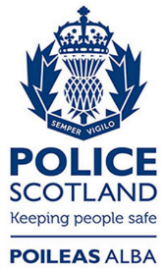 Freedom of Information ResponseOur reference:  FOI 24-1552Responded to:  25 June 2024